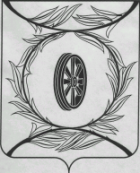 Челябинская областьСОБРАНИЕ ДЕПУТАТОВ КАРТАЛИНСКОГО МУНИЦИПАЛЬНОГО РАЙОНАРЕШЕНИЕот 29 мая 2023 года № 477                                       О внесении изменений в Правила использования водных объектов общего пользования для личных и бытовых нужд, расположенных на территории Карталинского муниципального районаРассмотрев протест Магнитогорской природоохранной прокуратуры от 04.05.2023 года № 13-2023 (АБ № 011255), в соответствии с частью 8 стати 6 Водного кодекса Российской Федерации, Федеральным законом от 20.12.2004 года № 166-ФЗ «О рыболовстве и сохранении водных биологических ресурсов», Федеральным законом от 25.12.2018 года № 475-ФЗ «О любительском рыболовстве и о внесении изменений в отдельные законодательные акты Российской Федерации», Уставом Карталинского муниципального района, Собрание депутатов Карталинского муниципального района РЕШАЕТ:1. Внести Правила использования водных объектов общего пользования для личных и бытовых нужд, расположенных на территории Карталинского муниципального района, утвержденные решением Собрания депутатов Карталинского муниципального района от 30.04.2015 года № 841, следующие изменения:1) в пункте 2.1 абзац тридцать второй изложить в новой редакции:«- любительское рыболовство - деятельность по добыче (вылову) водных биологических ресурсов, осуществляемая гражданами в целях удовлетворения личных потребностей, а также при проведении официальных физкультурных мероприятий и спортивных мероприятий;»;2) в пункте 3.4 слова «и спортивного» исключить;3) в пункте 3.6 абзац четвертый изложить в новой редакции:«- любительского рыболовства в соответствии с законодательством о любительском рыболовстве и о водных биологических ресурсах без разрешения на добычу (вылов) водных биоресурсов, если иное не предусмотрено федеральными законами;».2. Направить данное решение главе Карталинского муниципального района для подписания и опубликования.3. Опубликовать данное решение в официальном сетевом издании администрации Карталинского муниципального района в сети Интернет (http://www.kartalyraion.ru).Председатель Собрания депутатовКарталинского муниципального района                                      Е.Н. СлинкинГлава Карталинского муниципального района                                                        А.Г. Вдовин